Jagdstatistik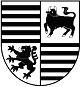 JagdstatistikJagdstatistikNachweis JagdhundehaltungNachweis JagdhundehaltungNachweis JagdhundehaltungNachweis JagdhundehaltungNachweis JagdhundehaltungNachweis JagdhundehaltungJagdjahr: Jagdjahr: JST 150/06JST 150/06JST 150/06JST 150/06JST 150/06JST 150/06JST 150/06JST 150/06JST 150/06JST 150/06JST 150/06JST 150/06JST 150/06JST 150/06JST 150/06JST 150/06JagdstatistikJagdstatistikJagdstatistikNachweis JagdhundehaltungNachweis JagdhundehaltungNachweis JagdhundehaltungNachweis JagdhundehaltungNachweis JagdhundehaltungNachweis JagdhundehaltungJagdjahr: Jagdjahr: JST 150/06JST 150/06JST 150/06JST 150/06JST 150/06JST 150/06JST 150/06JST 150/06JST 150/06JST 150/06JST 150/06JST 150/06JST 150/06JST 150/06JST 150/06JST 150/06JagdstatistikJagdstatistikJagdstatistikNachweis JagdhundehaltungNachweis JagdhundehaltungNachweis JagdhundehaltungNachweis JagdhundehaltungNachweis JagdhundehaltungNachweis JagdhundehaltungJagdjahr: Jagdjahr: JST 150/06JST 150/06JST 150/06JST 150/06JST 150/06JST 150/06JST 150/06JST 150/06JST 150/06JST 150/06JST 150/06JST 150/06JST 150/06JST 150/06JST 150/06JST 150/06JagdstatistikJagdstatistikJagdstatistikNachweis JagdhundehaltungNachweis JagdhundehaltungNachweis JagdhundehaltungNachweis JagdhundehaltungNachweis JagdhundehaltungNachweis JagdhundehaltungJagdjahr: Jagdjahr: JST 150/06JST 150/06JST 150/06JST 150/06JST 150/06JST 150/06JST 150/06JST 150/06JST 150/06JST 150/06JST 150/06JST 150/06JST 150/06JST 150/06JST 150/06JST 150/06Jagdbezirk:Jagdbezirk:Jagdbezirk:Jagdbezirk:Jagdbezirk:Jagdbezirk:Jagdbezirk:Jagdbezirk:Jagdbezirk:Gemeinde:Gemeinde:Gemeinde:Gemeinde:Gemeinde:Gemeinde:Gemeinde:Gemeinde:JB.-Nr.:JB.-Nr.:JB.-Nr.:JB.-Nr.:JB.-Nr.:JB.-Nr.:JB.-Nr.:JB.-Nr.:JB.-Nr.:JB.-Nr.:Jagdbezirk:Jagdbezirk:Jagdbezirk:Jagdbezirk:Jagdbezirk:Jagdbezirk:Jagdbezirk:Jagdbezirk:Jagdbezirk:Gemeinde:Gemeinde:Gemeinde:Gemeinde:Gemeinde:Gemeinde:Gemeinde:Gemeinde:JB.-Nr.:JB.-Nr.:JB.-Nr.:JB.-Nr.:JB.-Nr.:JB.-Nr.:JB.-Nr.:JB.-Nr.:JB.-Nr.:JB.-Nr.:Jagdbezirk:Jagdbezirk:Jagdbezirk:Jagdbezirk:Jagdbezirk:Jagdbezirk:Jagdbezirk:Jagdbezirk:Jagdbezirk:Gemeinde:Gemeinde:Gemeinde:Gemeinde:Gemeinde:Gemeinde:Gemeinde:Gemeinde:JB.-Nr.:JB.-Nr.:JB.-Nr.:JB.-Nr.:JB.-Nr.:JB.-Nr.:JB.-Nr.:JB.-Nr.:JB.-Nr.:JB.-Nr.:Jagdausübungsberechtigter:Jagdausübungsberechtigter:Jagdausübungsberechtigter:Jagdausübungsberechtigter:Jagdausübungsberechtigter:Jagdausübungsberechtigter:Jagdausübungsberechtigter:Jagdausübungsberechtigter:Jagdausübungsberechtigter:Jagdausübungsberechtigter:Jagdausübungsberechtigter:Jagdausübungsberechtigter:Jagdausübungsberechtigter:Jagdausübungsberechtigter:Jagdausübungsberechtigter:Jagdausübungsberechtigter:Jagdausübungsberechtigter:JB.-Nr.:JB.-Nr.:JB.-Nr.:JB.-Nr.:JB.-Nr.:JB.-Nr.:JB.-Nr.:JB.-Nr.:JB.-Nr.:JB.-Nr.:Jagdausübungsberechtigter:Jagdausübungsberechtigter:Jagdausübungsberechtigter:Jagdausübungsberechtigter:Jagdausübungsberechtigter:Jagdausübungsberechtigter:Jagdausübungsberechtigter:Jagdausübungsberechtigter:Jagdausübungsberechtigter:Jagdausübungsberechtigter:Jagdausübungsberechtigter:Jagdausübungsberechtigter:Jagdausübungsberechtigter:Jagdausübungsberechtigter:Jagdausübungsberechtigter:Jagdausübungsberechtigter:Jagdausübungsberechtigter:JB.-Nr.:JB.-Nr.:JB.-Nr.:JB.-Nr.:JB.-Nr.:JB.-Nr.:JB.-Nr.:JB.-Nr.:JB.-Nr.:JB.-Nr.:Jagdausübungsberechtigter:Jagdausübungsberechtigter:Jagdausübungsberechtigter:Jagdausübungsberechtigter:Jagdausübungsberechtigter:Jagdausübungsberechtigter:Jagdausübungsberechtigter:Jagdausübungsberechtigter:Jagdausübungsberechtigter:Jagdausübungsberechtigter:Jagdausübungsberechtigter:Jagdausübungsberechtigter:Jagdausübungsberechtigter:Jagdausübungsberechtigter:Jagdausübungsberechtigter:Jagdausübungsberechtigter:Jagdausübungsberechtigter:JB.-Nr.:JB.-Nr.:JB.-Nr.:JB.-Nr.:JB.-Nr.:JB.-Nr.:JB.-Nr.:JB.-Nr.:JB.-Nr.:JB.-Nr.:lfd. Nr.lfd. Nr.Name, Vorname, Anschrift des HundehaltersName, Vorname, Anschrift des HundehaltersRasse, Name, Zuchtbuch bzw. Identitätsnummer des HundesRasse, Name, Zuchtbuch bzw. Identitätsnummer des HundesRasse, Name, Zuchtbuch bzw. Identitätsnummer des HundesRasse, Name, Zuchtbuch bzw. Identitätsnummer des HundesRasse, Name, Zuchtbuch bzw. Identitätsnummer des HundesDatum der Prüfungbrauchbar für den Einsatz in der Fachgruppe (*)brauchbar für den Einsatz in der Fachgruppe (*)brauchbar für den Einsatz in der Fachgruppe (*)brauchbar für den Einsatz in der Fachgruppe (*)brauchbar für den Einsatz in der Fachgruppe (*)brauchbar für den Einsatz in der Fachgruppe (*)brauchbar für den Einsatz in der Fachgruppe (*)brauchbar für den Einsatz in der Fachgruppe (*)brauchbar für den Einsatz in der Fachgruppe (*)brauchbar für den Einsatz in der Fachgruppe (*)brauchbar für den Einsatz in der Fachgruppe (*)brauchbar für den Einsatz in der Fachgruppe (*)brauchbar für den Einsatz in der Fachgruppe (*)brauchbar für den Einsatz in der Fachgruppe (*)brauchbar für den Einsatz in der Fachgruppe (*)brauchbar für den Einsatz in der Fachgruppe (*)brauchbar für den Einsatz in der Fachgruppe (*)lfd. Nr.lfd. Nr.Name, Vorname, Anschrift des HundehaltersName, Vorname, Anschrift des HundehaltersRasse, Name, Zuchtbuch bzw. Identitätsnummer des HundesRasse, Name, Zuchtbuch bzw. Identitätsnummer des HundesRasse, Name, Zuchtbuch bzw. Identitätsnummer des HundesRasse, Name, Zuchtbuch bzw. Identitätsnummer des HundesRasse, Name, Zuchtbuch bzw. Identitätsnummer des HundesDatum der PrüfungABCCDEEFF111111222222333333444444555555666666Ort, DatumOrt, DatumOrt, DatumOrt, DatumOrt, DatumUnterschrift JABUnterschrift JABUnterschrift JABUnterschrift JABUnterschrift JABUnterschrift JABUnterschrift JABUnterschrift JABUnterschrift JABUnterschrift JABUnterschrift JABUnterschrift JABUnterschrift JABUnterschrift JAB* zutreffendes ankreuzen* zutreffendes ankreuzen* zutreffendes ankreuzen* zutreffendes ankreuzen* zutreffendes ankreuzen* zutreffendes ankreuzen* zutreffendes ankreuzen* zutreffendes ankreuzen* zutreffendes ankreuzen* zutreffendes ankreuzen* zutreffendes ankreuzen* zutreffendes ankreuzen* zutreffendes ankreuzen* zutreffendes ankreuzen* zutreffendes ankreuzen* zutreffendes ankreuzen* zutreffendes ankreuzen* zutreffendes ankreuzen* zutreffendes ankreuzen* zutreffendes ankreuzen* zutreffendes ankreuzen* zutreffendes ankreuzen* zutreffendes ankreuzen* zutreffendes ankreuzen* zutreffendes ankreuzen* zutreffendes ankreuzen* zutreffendes ankreuzen